UAB ,,Kauno vandenys“ atliekami darbai:
Gruodžio 14 d. Informacija apie planinį vandens tiekimo nutraukimą:Dėl naujų vandentiekio tinklų prijungimo darbų, nuo 9 iki 14 val. nebus tiekiamas vanduo Uosio g. 13, 15, 17, Pelėdų tak. (Jonučių II k.).Klientai informuoti el. priemonėmis. Atsiprašome dėl galimų nepatogumų ir dėkojame už supratingumą. 
Uosio g. , Pelėdų tak. - vandentiekio tinklų atjungimo - pajungimo darbai;Pašto g., Kalnelio g. - vandentiekio tinklų šulinių paieška, sklendžių profilaktika;Draugystės g., Betono g. - vandentiekio tinklų sklendžių profilaktika;Eivenių g. 9 - vandentiekio tinklų įvado atjungimas;J. Grušo g., Rietavo g. - vandentiekio tinklų patikra;Seminarijos g., Įgulos g. - vandentiekio tinklų plovimas per priešgaisrinius hidrantus;Raudondvario pl. 66 - buitinių nuotekų tinklų šulinių ir išvadų plovimas;Pramonės pr. 30 - buitinių nuotekų tinklų plovimas;V. Krėvės pr. 29 - buitinių nuotekų tinklų plovimas, šulinių valymas;H. ir O. Minkovskių g., Birutės g. - buitinių ir paviršinių lietaus nuotekų tinklų patikra, plovimas, šulinių valymas;Smalininkų g. 2, H. ir O. Minkovskių g. - tinklų televizinė diagnostika.Kilus klausimams skambinti: Klientų aptarnavimas/Avarinė tarnyba – 8 800 20 000.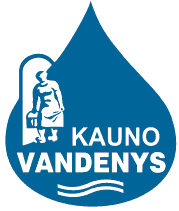 uždaroji akcinė bendrovė „Kauno vandenys“uždaroji akcinė bendrovė „Kauno vandenys“